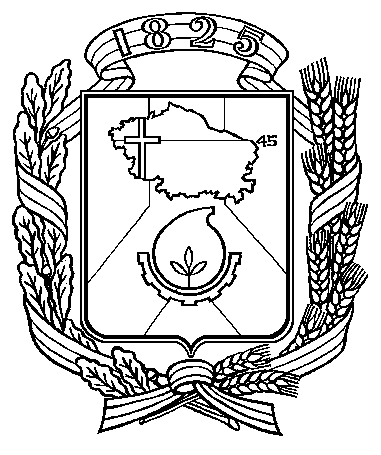 УПРАВЛЕНИЕ ОБРАЗОВАНИЯ АДМИНИСТРАЦИИГОРОДА НЕВИННОМЫССКАМуниципальное бюджетное дошкольное образовательное учреждение «Детский сад общеразвивающего вида № 43 «Аленушка» с приоритетным осуществлением познавательно –речевого направления развития воспитанников» города НевинномысскаОтчет о самообследовании муниципального бюджетного образовательного учреждения«Детский сад общеразвивающего вида № 43 «Аленушка» с приоритетным осуществлением познавательно –речевого направления развития воспитанников» города Невинномысска на 20.04.2021г.1 часть (аналитическая)Информационная справка              Муниципальное бюджетное дошкольное образовательное учреждение «Детский сад  общеразвивающего вида №43 «Алёнушка» с приоритетным осуществлением познавательно-речевого направления развития воспитанников» города Невинномысска (далее ДОУ).          Место нахождения Учреждения:Юридический адрес: 357100 Ставропольский край, город Невинномысск, ул. Приборостроительная , д.4АФактический адрес: 357100 Ставропольский край, город Невинномысск, ул. Приборостроительная , д.4АКонтактная информация:Тел.: 5 –90 –24; Адрес сайта МБДОУ № . Невинномысска: ds43.nev@mail.ruЭлектронная почта адрес  ds43.nev@mail.ru       Режим работы ДОУ  - 12 часовое пребывание детей при пятидневной рабочей недели. Выходные – суббота, воскресенье и праздничные дни.В ДОУ функционирует 11 групп,  из них:I младшая группа  с 2 до 3 лет – 3 группы;II  младшая группа с 3 до 4 лет – 2 группы;Средняя группа с 4 до 5 лет – 2группа;Старшая группа с 5 до 6 лет – 2 группы;Подготовительная к школе группа с 6 до 7 лет – 2 группы.На 01.09.2020 года списочный состав воспитанников – 237 человек.Управление ДОУ  осуществляется в соответствии с законодательством Российской Федерации, в том числе:Конституцией Российской Федерации;Федеральным законом  «Об образовании в Российской Федерации» от 29.12.2012г. № 273-ФЗ;             Законом Российской Федерации «О некоммерческих организациях» от 12.01.1996 № 7-ФЗ;             Федеральным законом «О внесении изменений в отдельные законодательные акты Российской Федерации в связи с совершенствованием правового положения государственных (муниципальных) учреждений от 08.05.2010 № — 83 ФЗ;            Порядком  организации и осуществления образовательной деятельности по основным общеобразовательным программам - образовательным программам дошкольного образования,            Федеральным государственным образовательным стандартом дошкольного образования; иными нормативными правовыми актами Российской Федерации, Ставропольского края, города Невинномысска;          распоряжениями Учредителя;          локальными актами комитета по управлению муниципальным имуществом администрации города Невинномысска;правилами и нормами охраны труда, техники безопасности и противопожарной защиты; государственными санитарно-эпидемиологическими правилами и нормами;          Уставом ДОУ;          Локальными актами ДОУ.2.Анализ системы  управления ДОУ	Управление ДОУ  осуществляется на основе сочетания единоначалия и коллегиальности, что соответствует ст. 26 Федерального Закона Российской Федерации «Об образовании в Российской Федерации»В соответствии с Уставом ДОУ формами общественного ДОУ, обеспечивающими государственно - общественный характер управления, являются: Управляющий Совет ДОУ; Общее собрание трудового  коллектива; педагогический Совет ДОУ. Общественные органы управления работают в соответствии с разработанными планами, ведутся протоколы заседаний.3. Анализ организации образовательной деятельности.        Образовательная деятельность в ДОУ организована в соответствии с требованиями Программы и  СанПиН 2.4.1.3049-13.	Непосредственно образовательная деятельность осуществляется в соответствии с учебным планом, расписанием непосредственной образовательной деятельности, режимом дня и календарным учебным графиком, разработанными ДОУ самостоятельно.	В ДОУ разработаны рабочие программы педагогов ДОУ в соответствии с Положением о разработки рабочих программ МБДОУ № . Невинномысска.3.1. Анализ  программного обеспечения ДОУ.      Образовательная деятельность осуществляется в соответствии с лицензией на правоведения образовательной деятельности Регистрационный номер 5196 от 03 ноября 2016 года (срок действия – бессрочно).	Педагогический коллектив реализует основную образовательную программу дошкольного образования муниципального бюджетного дошкольного образовательного учреждения «Детский сад  общеразвивающего вида №43 «Алёнушка» с приоритетным осуществлением познавательно-речевого направления развития воспитанников» города Невинномысска (утверждена на педагогическом совете № 1  от 27.08.2019 года, далее Программа), приведенную  в соответствие с требованиями федерального государственного образовательного стандарта дошкольного образования, утвержденного  приказом Министерства образования и науки Российской Федерации «Об утверждении» от 17.10.2013г.  № 1155. 	Часть Программы, формируемая участниками образовательных отношений представлена программами направленными на реализацию приоритетных направлений работы ДОУ:Программа по приоритетному направлению ДОУ  Е.В. Колесникова « От звука к букве» и «Юный эколог» С. Н. Николаева ; Р.М. Литвинова «Региональная культура как средство патриотического воспитания детей дошкольного возраста; Н.Н. Авдеева «Безопасность»;Э.Костина «Камертон»В соответствии с приложением к лицензии на правоведение образовательной деятельности Регистрационный номер 5196 от 03 ноября 2016 года (срок действия – бессрочно).        Образовательная среда в ДОУ представляет собой специально созданные условия, такие, которые необходимы для полноценного проживания ребенком дошкольного детства. 3.2 Анализ условий ДОУ к реализации основной образовательной программы дошкольного образованияКадровые условия:Общее количество работников ДОУ составляет 42 человек.   Общее количество руководящих работников руководитель ДОУ составляет -1 человек.    Общее количество педагогических работников ДОУ составляет 19 воспитателей, 1 музыкальный  руководитель , 1 учитель – логопед. Из них с высшим педагогическим образованиемРуководящий состав – 100%; педагогический состав – 45 %.В соответствии со ст.47 ч.5 п.2. Закона Российской Федерации «Об образовании в Российской Федерации» все педагогические работники своевременно проходят курсы повышения квалификации, по ФГОС – 3 чел. (15 %).Квалификационная категория:Высшая -42%, первая категория – 36 %.Распределение педагогов по стажу работы:до 5 лет – 0 %, 10 лет – 27 %, от 10 до 20 лет – 46 %, свыше 20 лет – 23 %.Квалификация педагогических и учебно-вспомогательных работников должна соответствовать квалификационным характеристикам, установленным в Едином квалификационном справочнике должностей руководителей, специалистов и служащих, раздел "Квалификационные характеристики должностей работников образования", утвержденном приказом Министерства здравоохранения и социального развития Российской Федерации от 26 августа . N 761н (зарегистрирован Министерством юстиции Российской Федерации 6 октября ., регистрационный N 18638), с изменениями, внесенными приказом Министерства здравоохранения и социального развития Российской Федерации от 31 мая . N 448н (зарегистрирован Министерством юстиции Российской Федерации 1 июля ., регистрационный N 21240).Материально-технические условия: Здание ДОУ построено по типовому проекту: кирпичное, двухэтажное, имеет системы централизованного водоснабжения, отопления, канализации. Общая площадь здания составляет 758 кв.м. В ДОУ функционируют музыкальный зал, музей природы, кабинет учителя-логопеда, кабинет дополнительного образования, медицинский блок и пищеблок.Пищеблок оснащен технологическим и холодильным оборудованием, инвентарем, посудой в соответствии с разделом VIII «Требования к оборудованию пищеблока, инвентарю, посуде» СанПиН 2.4.1.3049-13.ДОУ обеспечено мебелью, инвентарем и посудой в соответствии с разделом IV «Требования к зданию, помещениям, оборудованию и их содержанию» СанПиН 2.4.1.3049-13. ДОУ оснащено автоматической системой пожаротушения, поддерживаются в состоянии постоянной готовности первичные средства пожаротушения: огнетушители, пожарные краны.  Соблюдаются требования к содержанию эвакуационных выходов. Функционирует объектовая станция «Стрелец-Мониторинг», видеонаблюдение. В целях соблюдения антитеррористической безопасности в ДОУ заключен договор на обслуживание кнопки тревожной сигнализации. Охранные услуги оказывает ООО ЧОО «Вымпел СК», с использованием металлоискателя досмотрового.         	Оборудование помещений ДОУ безопасное, здоровьесберегающее, эстетически привлекательное и развивающее. Мебель соответствует росту и возрасту детей. 	Развивающая предметно-пространственная среда насыщенна, пригодна для совместной деятельности взрослого и ребенка и самостоятельной деятельности детей, отвечает потребностям ДОУ. 	Трансформируемость пространства в групповых помещениях предполагает возможность изменений предметно-пространственной среды в зависимости от образовательной ситуации, в том числе от меняющихся интересов и возможностей детей. 	Образовательное пространство групп, помещений оснащено средствами обучения и воспитания (в том числе техническими), соответствующими материалами, в том числе расходным игровым, спортивным, оздоровительным оборудованием, инвентарем (в соответствии со спецификой Программы).	Групповые помещения, музыкальный зал, кабинет учителя-логопеда, кабинет музыкального руководителя, кабинет дополнительного образования оборудованы в соответствии с разделом IV «Требования к зданию, помещениям, оборудованию и их содержанию» СанПиН 2.4.1.3049-13.Взаимодействие с родителями (законными представителями). В ДОУ осуществляется система работы  с родителями, которая включает в себя информирование (официальный сайт ДОУ, стенды, родительские собрания, консультации, беседы, день открытых дверей), проведение совместных мероприятия (в соответствии с годовым планом). Ежемесячно проводится изучение удовлетворенности родителей качеством дошкольного образования в ДОУ. Высокий уровень удовлетворенности составляет – 98%, частичный- 2%, низкий – 0%.	В соответствии с требованиями ФГОС ДО были внесены изменения в систему работы с родителями с целью вовлечения родителей в единое пространство детского развития ДОУ, и налаживание партнерских отношений.         Для успешной реализации Программы в ДОУ мы постарались обеспечить следующие психолого-педагогические условия:1) уважение педагогов  к человеческому достоинству детей, формирование и поддержка их положительной самооценки, уверенности в собственных возможностях и способностях;2) использование в образовательной деятельности форм и методов работы с детьми, соответствующих их возрастным и индивидуальным особенностям;3) построение образовательной деятельности на основе взаимодействия взрослых с детьми, ориентированного на интересы и возможности каждого ребенка и учитывающего социальную ситуацию его развития;4) поддержка взрослыми положительного, доброжелательного отношения детей друг к другу и взаимодействия детей друг с другом в разных видах деятельности;5) поддержка инициативы и самостоятельности детей в специфических для них видах деятельности;6) возможность выбора детьми материалов, видов активности, участников совместной деятельности и общения;7) защита детей от всех форм физического и психического насилия ( Пункт 9 части 1 статьи 34 Федерального закона от 29 декабря 2012 г. N 273-ФЗ "Об образовании в Российской Федерации" (Собрание законодательства Российской Федерации, 2012, N 53, ст. 7598; 2013, N 19, ст. 2326). 8) поддержка родителей (законных представителей) в воспитании детей, охране и укреплении их здоровья, вовлечение семей непосредственно в образовательную деятельность.3.3. Анализ результатов освоения основной образовательной программы дошкольного образованияВ соответствии с Программой проводится оценка индивидуального развития воспитанников. Оценка проводится педагогическими работниками в рамках педагогической диагностики. Результаты педагогической диагностики используются исключительно для решения образовательных задач. 1) индивидуализации образования (в том числе поддержки ребенка, построения его образовательной траектории или профессиональной коррекции особенностей его развития);2) оптимизации работы с группой детей.	 Доля воспитанников имеющих положительную динамику развития составила 100%.4. Анализ медицинского обеспечения и система охраны здоровья воспитанников дошкольного образовательного учреждения.        Согласно пункту 96 статьи 17 Федерального закона от 08.08.2001        № 128-ФЗ «О лицензировании отдельных видов деятельности», медицинская деятельность подлежит лицензированию, в том числе и в дошкольных образовательных учреждениях. В соответствии с лицензионными требованиями медицинские кабинеты должны быть оснащены необходимым оборудованием и материалами.  В ДОУ функционирует лицензированный медицинский блок, который включает: кабинет врача, изолятор, процедурный кабинет оснащен необходимым медицинским инструментарием, набором медикаментов.    МБДОУ курируют: врач-педиатр и медицинская сестра городской поликлиники   которые осуществляют лечебно-профилактическую помощь детям, дают рекомендации родителям по укреплению здоровья детей и предупреждению вирусных, инфекционных заболеваний.В ДОУ используются различные средства физического воспитания в комплексе: рациональный режим, питание, закаливание, утренняя гимнастика, развивающие упражнения, спортивные игры, досуги, непосредственная образовательная деятельность по физической культуре. Во многих группах обновлены, созданы уголки физической культуры, где расположены различные физкультурные пособия. Систематически проводятся мероприятия по профилактике плоскостопия: с детьми проводятся специальные упражнения, используется такое физическое оборудование, как массажные коврики, дорожки здоровья, рельефные коврики.С целью профилактики простудных заболеваний педагоги ДОУ проводят работу по закаливанию: упражнения после сна (в постели), пробежка по «пуговичному» коврику, ребристым дорожкам, хождение босиком летом.5. Анализ организации питания дошкольного образовательного учреждения.В ДОУ организовано 5-ти разовое питание. В целях обеспечения сбалансированного питания, соответствующего   физиологическим потребностям детей и рекомендуемым нормам потребления основных пищевых веществ в ДОУ разработано в соответствии с СанПиН 2.4.1.3049-13 и утверждено 10-дневное меню. Ежедневно проводится витаминизация третьего блюда. В ДОУ организован питьевой режим в соответствии с использованием кипяченной воды, созданы условия ее хранения не более 3 часов.Правильное организованное питание в значительной мере гарантирует нормальный рост и развитие детского организма и создает оптимальное условие для нервно – психического и умственного развития ребенка.Общие выводы        Модернизация системы образования в России предъявляет новые требования к дошкольным образовательным учреждениям и к организации в них воспитательно – образовательного процесса. Современное общество стоит перед необходимостью осуществления всесторонних и масштабных перемен.  Наше дошкольное  учреждение активно ведет поиск нового облика образовательного учреждения, отвечающего запросам времени, соответствующего потребностям и запросам родителей, индивидуальности развития  каждого ребёнка.       Главная цель МБДОУ №43 «Алёнушка»: воспитание эмоционально–благополучного, здорового, разносторонне – развитого счастливого человека.Приложение №12частьПОКАЗАТЕЛИ ДЕЯТЕЛЬНОСТИ МБДОУ № 43Рассмотрено На заседании педагогического Совета № 4 от 12 апреля 2021г.Утверждено приказом заведующей МБДОУ №43Г. Невинномысска № 41 от 13.04.2021г.N п/пПоказателиЕдиница измеренияКол-воОбразовательная деятельность1Общая численность воспитанников, осваивающих образовательную программу дошкольного образования, в том числе:человек2371.1.В режиме полного дня (8 - 12 часов)человек2371.2.В режиме кратковременного пребывания (3 - 5 часов)человек01.3.В семейной дошкольной группечеловек01.4.В форме семейного образования с психолого-педагогическим сопровождением на базе дошкольной образовательной организациичеловек02.Общая численность воспитанников в возрасте до 3 летчеловек513.Общая численность воспитанников в возрасте от 3 до 8 летчеловек186/1004.Численность/удельный вес численности воспитанников в общей численности воспитанников, получающих услуги присмотра и ухода:человек/%237/1004.1В режиме полного дня (8 - 12 часов)человек/%237/1004.2В режиме продленного дня (12 - 14 часов)человек/%04.3В режиме круглосуточного пребываниячеловек/%05.Численность/удельный вес численности воспитанников с ограниченными возможностями здоровья в общей численности воспитанников, получающих услуги:человек/%05.1.По коррекции недостатков в физическом и (или) психическом развитиичеловек/%14/6,05.2.По освоению образовательной программы дошкольного образованиячеловек/%237/1005.3.По присмотру и уходучеловек/%237/1006.Средний показатель пропущенных дней при посещении дошкольной образовательной организации по болезни на одного воспитанникадень6,07.Общая численность педагогических работников, в том числе:человек19/1007.1.Численность/удельный вес численности педагогических работников, имеющих высшее образованиечеловек/%10/457.2.Численность/удельный вес численности педагогических работников, имеющих высшее образование педагогической направленности (профиля)человек/%10/457.3.Численность/удельный вес численности педагогических работников, имеющих среднее профессиональное образованиечеловек/%9/177.4.Численность/удельный вес численности педагогических работников, имеющих среднее профессиональное образование педагогической направленности (профиля)человек/%9/178.Численность/удельный вес численности педагогических работников, которым по результатам аттестации присвоена квалификационная категория, в общей численности педагогических работников, в том числе:человек/%1/58.1.Высшаячеловек/%1/58.2.Перваячеловек/%09.Численность/удельный вес численности педагогических работников в общей численности педагогических работников, педагогический стаж работы которых составляет:человек/%9.1.До 5 летчеловек/%1/59.2.Свыше 30 летчеловек/%2/1010.Численность/удельный вес численности педагогических работников в общей численности педагогических работников в возрасте до 30 летчеловек/%1/511.Численность/удельный вес численности педагогических работников в общей численности педагогических работников в возрасте от 55 летчеловек/%3/1512.Численность/удельный вес численности педагогических и административно-хозяйственных работников, прошедших за последние 5 лет повышение квалификации/профессиональную переподготовку по профилю педагогической деятельности или иной осуществляемой в образовательной организации деятельности, в общей численности педагогических и административно-хозяйственных работниковчеловек/%19/10013.Численность/удельный вес численности педагогических и административно-хозяйственных работников, прошедших повышение квалификации по применению в образовательном процессе федеральных государственных образовательных стандартов в общей численности педагогических и административно-хозяйственных работниковчеловек/%19/10014.Соотношение "педагогический работник/воспитанник" в дошкольной образовательной организациичеловек/человек19/23715.Наличие в образовательной организации следующих педагогических работников:15.1Музыкального руководителяда/нетда15.2Инструктора по физической культуреда/нетнет15.3Учителя-логопедада/нетда15.4Логопедада/нетнет15.5Учителя-дефектологада/нетнет15.6Педагога-психологанет16.Инфраструктура16..1Общая площадь помещений, в которых осуществляется образовательная деятельность, в расчете на одного воспитанникакв. м2,416..2Площадь помещений для организации дополнительных видов деятельности воспитанниковкв. м109,716.3.Наличие физкультурного залада/нетнет16..4Наличие музыкального залада/нетда16.5.Наличие прогулочных площадок, обеспечивающих физическую активность и разнообразную игровую деятельность воспитанников на прогулкеда/нетда